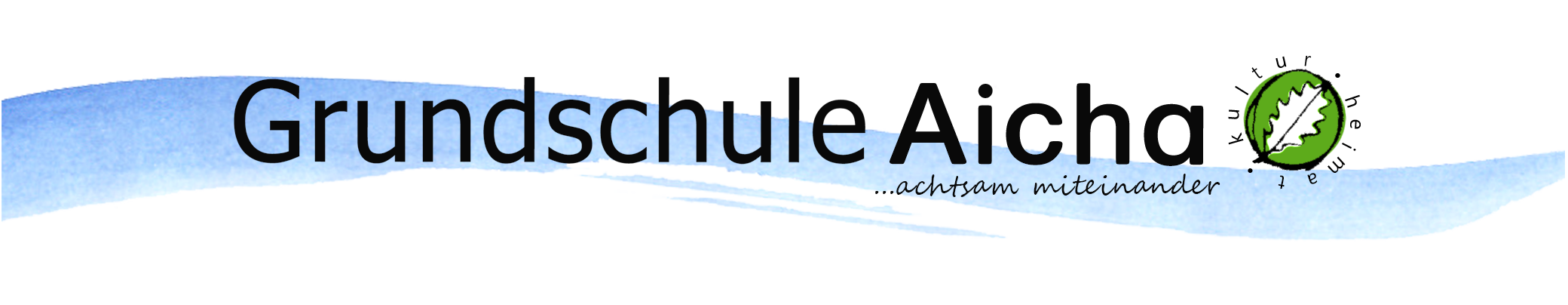 Informationen zur Schuleinschreibung  1. Schulanmeldung An der Grundschule Aicha vorm Wald findet die Anmeldung der Schulanfänger für das Schuljahr 2019/2020 am Donnerstag, 11. April 2019 statt.  2. Schulpflicht Nach Art. 37 BayEUG (Bayerisches Gesetz über das Erziehungs- und Unterrichtswesen) werden mit Beginn des Schuljahres 2019/20 alle Kinder schulpflichtig, die bis zum 30. September 2019 sechs Jahre alt werden oder bereits einmal von der Aufnahme in die Grundschule zurückgestellt wurden. Wer die altersmäßigen Voraussetzungen erfüllt und in Bayern seinen gewöhnlichen Aufenthalt hat, unterliegt der Schulpflicht. Informationen zum Schulanfang finden Sie auch unter:
http://www.km.bayern.de/eltern/schularten/grundschule.html Die Erziehungsberechtigten sollen persönlich mit dem Kind zur Schulanmeldung kommen. Folgende Unterlagen sind mitzubringen: Geburtsurkunde oder Familienstammbuch und ggf. Sorgerechtsbeschluss Bescheinigung Vorschuluntersuchung (Gesundheitsamt)ggf. Zurückstellungsbescheid 3. Einschulungskorridor (neu für das Schuljahr 2019/20) Kinder, die im Zeitraum vom 1. Juli bis 30. September sechs Jahre alt werden, können schulpflichtig werden. Diese Kinder durchlaufen das Anmelde- und Einschulungsverfahren ebenso wie alle anderen Kinder. Auf der Grundlage der gewonnenen Erkenntnisse berät die Schule die Erziehungsberechtigten und spricht eine Empfehlung aus. Die Erziehungsberechtigten entscheiden dann, ob ihr Kind bereits zum kommenden oder erst zum darauffolgenden Schuljahr eingeschult wird. Wenn die Erziehungsberechtigten die Einschulung auf das folgende Jahr verschieben möchten, müssen sie dies im Schuljahr 2018/19 bis spätestens 3. Mai schriftlich mitteilen. Geben die Eltern bis 3. Mai keine Erklärung ab, wird ihr Kind zum kommenden Schuljahr schulpflichtig.   4. Vorzeitige Einschulung Bei Kindern, die nach dem 30. September 2013 geboren wurden, haben die Eltern die Möglichkeit, einen Antrag  auf vorzeitige  Einschulung ihres  Kindes  zu stellen. Für alle Kinder, die nach dem  31. Dezember 2013 geboren wurden, ist ein schulpsychologisches Gutachten erforderlich. Die Entscheidung der Schulaufnahme erfolgt durch die Schulleitung. Ein Antrag auf vorzeitige Einschulung nach Art. 37 Abs. 1 Satz 2 BayEUG ist spätestens bei der Schulanmeldung zu stellen. 5. Zurückstellung Ein Kind, das am 30. September 2019 mindestens sechs Jahre alt ist, kann für ein Schuljahr von der Aufnahme in die Grundschule zurückgestellt werden, wenn zu erwarten ist, dass das Kind voraussichtlich ein Schuljahr später mit Erfolg oder nach Maßgabe von Art 41 Abs. 5 BayEUG am Unterricht der Grundschule teilnehmen kann. Die Zurückstellung soll vor Aufnahme des Unterrichts (10. September 2019) verfügt werden; sie ist noch bis zum 30. November 2019 zulässig, wenn sich erst innerhalb dieser Frist herausstellt, dass die Voraussetzungen für eine Zurückstellung gegeben sind. Die Entscheidung trifft die Schulleitung. Vor der Entscheidung hat die Schulleitung die Erziehungsberechtigten zu hören. Informationen zur Schuleinschreibung 2019 1.Infoabend „Mein Kind kommt in die Schule“      04. April 2019       19:30 Uhrim Mehrzweckraum (1.Stock) der GS Aicha vorm WaldAnmeldung des Kindes 	mit Unterlagen durch die Eltern zu den Bürozeiten im Sekretariat der Grundschule 	in der Woche vom 08.04.-12.04.2019      Bürozeiten Sekretariat:  Mo-Fr 8.00-9.00 Uhr; Mo 10.00-10.45 Uhr, Die + Fr 10.00 – 11.25 Uhr                     Schuleinschreibung   (für die Kinder)                      11. April 2019         11:00 Uhr  in der Turnhalle der Grundschule2.Elternabend: Infos zu Schulmaterial + Schulweg   04.Juli 2019 	   19.00 Uhrim Mehrzweckraum (1.Stock) der GS Aicha vorm Wald1. Schultag (Dienstag)                                     10. Sept. 2019          08:00 – 10:00  0Uhr für die Schulanfänger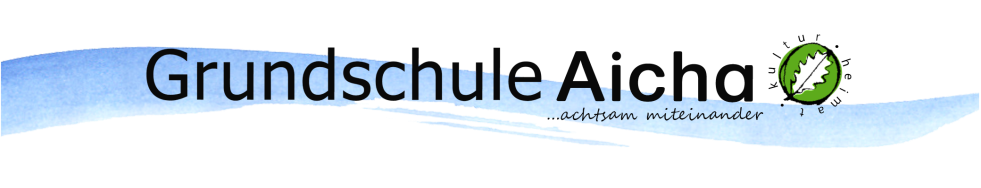 Liebe Eltern der Schulanfänger,Ihr Kind fällt mit dem Geburtsdatum in den sogenannten „Einschulungskorridor“. Das bedeutet, Sie können selbst entscheiden, ob Ihr Kind zum September 2019 oder erst ein Jahr später im Sept. 2020 in die Schule kommt. Sollten Sie sich darüber schon Gedanken gemacht haben und sich mit der Entscheidung sicher sind, dass Ihr Kind noch ein Jahr länger in den Kindergarten gehen soll, dann würde ich Sie bitten, noch vor der Schuleinschreibung am 11. April 2019 eine kurze schriftliche Mitteilung (s.u.) an die Schule zu schreiben.Wenn Sie sich aber noch unsicher sind, sich mit uns (Schulleitung + Lehrerin) noch über den Entwicklungsstand Ihres Kindes beratschlagen wollen, dann muss ihr Kind am 11.04. 2019, um 11.00 Uhr zur Schuleinschreibung kommen. Anschließend daran haben Sie noch bis zum 03. Mai 2019 Zeit, sich Ihre Entscheidung zu überlegen. Spätestens am 03.05.2019 müssen alle Mitteilungen über den späteren Einschulungstermin an der Schule vorliegen.Gerne können Sie sich bei Fragen im Vorfeld noch bei uns an der Schule melden und einen Gesprächstermin vereinbaren!Mit freundlichen GrüßenCaroline Kotz, Rin--------------------------------------------------------------------------------------------------------------------------------------------------------------------MitteilungUnser Kind __________________________________ geboren am _________________ 			Vor- und Nachname des Kindeswird im September 2019 nicht in die Schule gehen, sondern besucht noch ein Jahr den Kindergarten._______________________________		____________________________Ort, Datum							Unterschrift der Erziehungsberechtigten